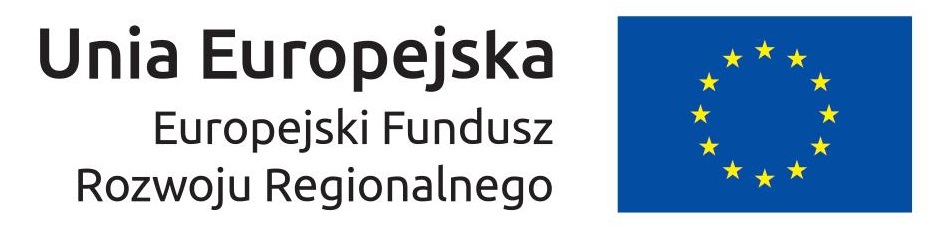 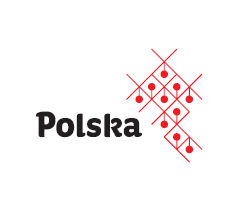 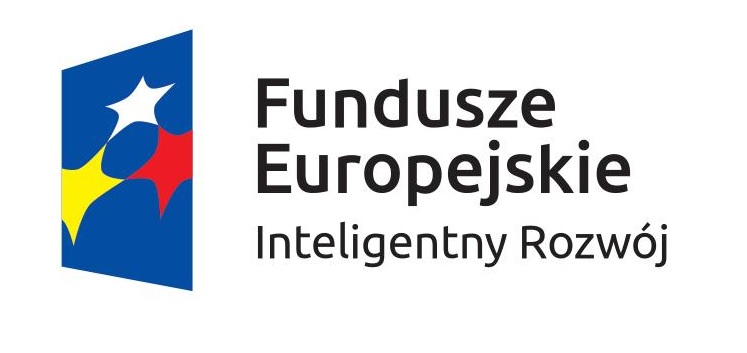 Załącznik nr 1 do zapytania ofertowego nr 9/11//2017Formularz ofertowyOferta dla firmy olta K.K. ZAWISTOWSCY SP. J.W odpowiedzi na zapytanie ofertowe nr 9/11/2017 z dnia ........r. dotyczące zamówienia panelu promocyjnego Marki Polskiej Gospodarki na potrzeby projektu pn. „Promocja gospodarcza firmy "KOMFORT - MEBLE" na rynkach zagranicznych”  w ramach poddziałania 3.3.3 WSPARCIE MŚP W PROMOCJI MAREK PRODUKTOWYCH - GO TO BRAND składam niniejszą ofertę na wykonanie w/w zamówienia.Zamawiającyolta K.K. Zawistowscy Sp. J.Ignatki 40/616-001 KleosinPrzedmiot zamówienia1. Przedmiotem zamówienia jest opracowanie graficzne i wykonanie panelu promocyjnego Marki Polskiej Gospodarki2. Parametry:Wykonanie zgodne z wytycznymi Marki Polskiej Gospodarki, dostępnymi pod adresem: http://www.mr.gov.pl/media/26290/MPG_panel_promocyjny_na_strone.pdfPanel podświetlany wysokości 2,5m (wysokość całkowita konstrukcji) na planie trójkąta. Składany z co najmniej 2 części , wolnostojący z podstawą. Grafika zgodna z wizualizacją MPG. Jakość użytych materiałów i wykonanie musi zapewniać kilkukrotne użycie panelu. Minimalny okres gwarancji 1 rok. Maksymalna waga 25 kg. Do panelu należy dostarczyć opakowanie , które zapewni bezpieczny transport międzynarodowy. WykonawcaNazwa: ..................................................Adres: ..............................................................................................................NIP: ......................................................Warunki ofertyOświadczenia WykonawcyNiniejszym oświadczam, że Wykonawca nie jest powiązany z Zamawiającym osobowo lub kapitałowo. Przez powiązania kapitałowe lub osobowe rozumiemy wzajemne powiązania między Zamawiającym lub osobami upoważnionymi do zaciągania zobowiązań w imieniu Zamawiającego lub osobami wykonującymi w imieniu Zamawiającego czynności związane z przygotowaniem i przeprowadzeniem wyboru wykonawcy a wykonawcą, polegające w szczególności na: uczestniczeniu w spółce jako wspólnik spółki cywilnej lub spółki osobowej; posiadaniu co najmniej 5% udziałów lub akcji; pełnieniu funkcji członka organu nadzorczego lub zarządzającego, prokurenta, pełnomocnika;pozostawaniu w związku małżeńskim, w stosunku pokrewieństwa lub powinowactwa w linii prostej, pokrewieństwa lub powinowactwa w linii bocznej do drugiego stopnia lub w stosunku przysposobienia, opieki lub kurateli.Niniejszym oświadczam, że Wykonawca spełnia warunki dotyczące:posiadania uprawnień do wykonywania określonej działalności lub czynności, jeżeli przepisy prawa nakładają obowiązek ich posiadania,posiadania niezbędnej wiedzy dotyczącej przedmiotu zamówienia lub zobowiązanie do udostępnienia podmiotów zdolnych do wykonania zamówienia,znajdowania się w sytuacji ekonomicznej i finansowej zapewniającej wykonanie zamówienia we wskazanych terminach.Załączniki do niniejszego formularza ofertowego:Specyfikacja przedmiotu zamówienia (załącznik oferenta)Miejscowość ……………………, dnia…………………… r.							_________________________________
                                                                                    (podpis i pieczęć wystawcy oferty)Przedmiot zamówienia(według oznaczeń Wykonawcy)Specyfikacja przedmiotu zamówienia(sporządzona na formularzu oferenta)Specyfikacja przedmiotu zamówienia stanowi załącznik nr 1 do niniejszego formularza ofertowego.Wykonawca niniejszym potwierdza pełną zgodność specyfikacji przedmiotu zamówienia z wymogami Zamawiającego określonymi w zapytaniu ofertowym oraz oświadcza, że wszelkie rozbieżności w zakresie specyfikacji rozstrzygane będą na podstawie treści zapytania.Termin związania ofertą 
(nie krótszy niż 90 dni)Całkowita cena oferty netto obejmująca wymagany przez Zamawiającego zakres (w PLN)